II STARPTAUTISKAIS VIZUĀLĀS MĀKLSAS KONKURSSMĀKSLINIEKA ĢEDERTA ELIASA MĪKLU MINOTKatrai paaudzei ir savi uzdevumi. Kultūras jomā – apzināt, izpētīt un saglabāt priekšteču gara pērles. Bez vēstures nav nākotnes, tāpēc ir svarīgi zināt un godāt savas nācijas personības. Viens no tādiem Latvijas 20. gadsimta kultūrā bija Ģederts Eliass - spožs gleznotājs, mākslas vēstures pētnieks, spēcīga personība, kura mākslas mantojums apliecina piederību pie augstākajām Eiropas kultūras kvalitātēm. Lepojamies, ka šī izcilā personība ir mūsu novadnieks, dzimis un audzis Jelgavas novada Platones pagasta „Zīlēnu” mājās.Jelgavas novada Mūzikas un mākslas skola rīko jau otro novadnieka, latviešu mākslinieka  Ģ.Eliasa daiļradei veltītu vizuālās mākslas konkursu.KONKURSA NOLIKUMSKONKURSU RĪKO Jelgavas novada Mūzikas un mākslas skolaNORISES VIETA Jelgavas novads, LatvijaKONKURSA DARBU IESNIEGŠANAS TERMIŅŠ2019. gada 12. martsADRESE Skolas iela 2, Nākotne, Glūdas pagasts, Jelgavas novads, LV-3040KONKURSA ATBALSTĪTĀJIJelgavas novada pašvaldībaĢ. Eliasa Jelgavas vēstures un mākslas muzejs SIA “Laflora”KONKURSA MĒRĶIS Veicināt bērnu un jauniešu izpratni un rosināt interesi par kluso dabu kā mākslas žanru. Attēlot mākslas darbā no dažādiem priekšmetiem un lauku veltēm izveidotu kompozīciju KONKURSA UZDEVUMI Sekmēt audzēkņu radošās domāšanas attīstību un pilnveidot praktiskā darba iemaņas gleznošanā, grafikā, datorgrafikā un fotogrāfijā klusās dabas žanrā.Veicināt sadarbību starp Jelgavas novada sadraudzības pilsētām, iepazīt jaunus sadarbības partnerus, iepazīt to kultūru, tradīcijas un cilvēkus.Radīt pieredzes apmaiņas iespējas bērniem un jauniešiem, pedagogiem un māksliniekiem, lai iegūtu jaunus draugus, sadarbības partnerus un radošas ierosmes.KONKURSA TĒMAKlusā daba. Lauku veltes. Mākslas darbs, kas atveido kompozīcijā sakārtotus dzīvās dabas (augļi, dārzeņi, ziedi, medījums) un nedzīvās dabas (sadzīves priekšmeti, trauki un tamlīdzīgi) objektus. KONKURSA DALĪBNIEKIMākslas izglītības iestāžu un interešu izglītības programmu audzēkņi.KONKURSA DARBA AUTORSIndividuāla personaKONKURSA DARBA FORMĀTS Konkursam tiek pieņemti tikai oriģināldarbi, dalībnieki iesniedz tikai divdimensiju darbus - A3 formāts (30x42), A2 formāts (42x60cm). Datorgrafikas un fotogrāfijas darbiem jābūt izdrukātiem A4, A3 vai A2 formātā. Darba noformējuma prasības skatīt pielikumā.KONKURSA DARBA VĒRTĒŠANAS KRITĒRIJI**Konkursā tiks vērtēti tikai individuālie darbiDarba atbilstība konkursa tēmai.Idejas (kompozīcijas, krāsu, elementu saskaņa) oriģinalitāte.Mākslinieciskais un tehniskais izpildījums, darba noformējums.DALĪBNIEKU VECUMA GRUPASKonkursā tiek aicināti piedalīties bērni un jaunieši no 7 līdz 18 gadiem. Vecuma grupas:7-9 gadi 10-12 gadi13-15 gadi16-18 gadiDARBU TEHNIKAS Glezniecība (akvarelis, eļļa, guaša, akrils ...)GrafikaDatorgrafikaFotogrāfijaKONKURSA ŽŪRIJADarbus vērtēs starptautiska žūrija, kuras sastāvā ir profesionāli mākslinieki. Žūrijas sastāvu apstiprina konkursa organizatori. Pirmā, otrā un trešā vieta tiek piešķirta katrā kategorijā un vecuma grupā. Žūrijai ir tiesības piešķirt veicināšanas balvas, noteikt konkursa Lielo Balvu. Var tikt piešķirta skatītāju balva, kā arī citas balvas. Žūrija patur tiesības mainīt balvu sadalījumu kategorijās.DARBU IESNIEGŠANA KONKURSAM  Termiņš - 2019. gada 12. marts (pasta zīmogs)Pieteikuma anketa aizpildāma elektroniski:http://webanketa.com/forms/68tked1g6mqk2e1p65jp4s9s/KONKURSA LAUREĀTU APBALVOŠANASvinīgā sarīkojumā 2019. gada 25. aprīlī 14:00Ģ.Eliasa Jelgavas Vēstures un mākslas muzejā Akadēmijas ielā 10, JelgavāCITI NOTEIKUMIKonkursa rīkotāji  konkursa darbus var izmantot ceļojošās izstādes izveidošanai, dažāda veida prezentācijas nepieciešamībām, publicēt laikrakstos un žurnālos, atsaucoties uz darba autoru, saskaņā ar LR pastāvošo normatīvo aktu prasībām.Pasākumu laikā dalībnieki var tikt fotografēti vai filmēti, fotogrāfijas un audiovizuālais materiāls var tikt publiskots nekomerciālām vajadzībām.Par piešķirto, bet klātienē nesaņemto balvu, pateicības un atzinības rakstu nodošanu adresātiem jāvienojas ar konkursa rīkotājiem. Pieteikums konkursam apliecina, ka dalībnieka pārstāvis piekrīt minētajiem noteikumiem un nosacījumiem.KONKURSA RĪKOTĀJU KONTAKTINFORMĀCIJA Dace Laure, Jelgavas novada Mūzikas un mākslas skolas direktoreAdrese: Skolas iela 2, Nākotne, Glūdas pagasts, Jelgavas novads, LV-3040Tālrunis:  +371 63077160; mob. +371 28318526e-pasta adrese:  jnmms@jelgavasnovads.lvLiene Āboma, Jelgavas novada Mūzikas un mākslas skolas direktores vietnieceAdrese: Skolas iela 2, Nākotne, Glūdas pagasts, Jelgavas novads, LV-3040Tālrunis:  +371 63077160; mob. +371 26418317e-pasta adrese:  jnmms@jelgavasnovads.lvVēlam veiksmi! Paldies par atsaucību!PIELIKUMS NR.1AIZPILDĪT DRUKĀTIEM LATĪŅU BURTIEM!VIZĪTKARTE NR.1* (jāpielīmē AIZMUGURĒ pie darba)Vizītkarte Nr.2 (atlokāma)Darbu noformēšana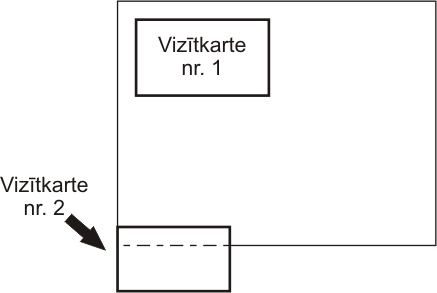 AIZMUGURE                                                                                        VIZĪTKARTI  NR.2 atloka uz aizmuguri un piesprauž(lai vērtējot darbi būtu anonīmi). Izstādē tā tiks atlocīta.	AIZMUGURE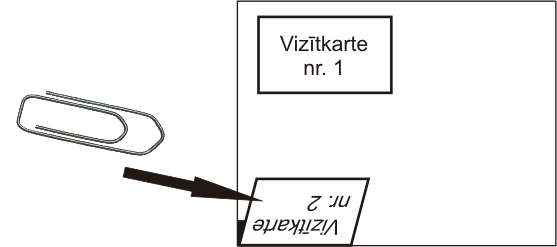 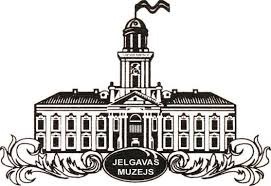 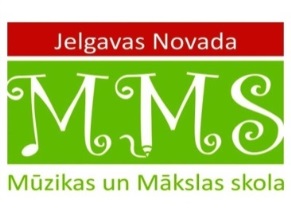 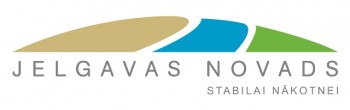 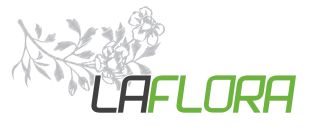 AUTORA VĀRDS, UZVĀRDS:…………………………………………………………..…………………VECUMS:…….GADISKOLA:……………………………………………………………ADRESE:……………………………………………………………………………….KONTAKTTĀLRUNIS:………………………………  E-PASTS:……………………………………….PEDAGOGS:…………………………………………………………………… KONTAKTTĀLRUNIS………………………E-PASTS…………………………ZIŅAS PAR MĀKSLAS DARBU:NOSAUKUMS:  ...………………………………………………………………………TEHNIKA:  gleznošana □; grafika □; datorgrafika/fotogrāfija □;Vieta līmei--------------------------------------------------------------------------------------------------------AUTORA VĀRDS, UZVĀRDS: …………………………………………………………VECUMS:…….GADIDARBA NOSAUKUMS:...……………………………………………………………...SKOLA ...……………………………………………………………..........................SKOLOTĀJS ...……………………………………………………………..................AIZMUGURĒ pie darba jāpielīmēVIZĪTKARTE NR. 1